								______________________________________________										(name)Internet of Things Activity 5: Measuring TemperatureIndividual Homework Activity: 1) Build a circuit with a DHT22 sensor and write code and that collects time, temperature and humidity data in your apartment. The data should be written to a file every 10 minutes for at least 6 hours, and should follow a format that has comma delimited values. Copy your text file to a csv file extension and place in Google Drive, along with your python program2) Write a program that creates a graph of your temperature and humidity date with the X axis being time.   Upload the graph and python file to Google DriveSample output: 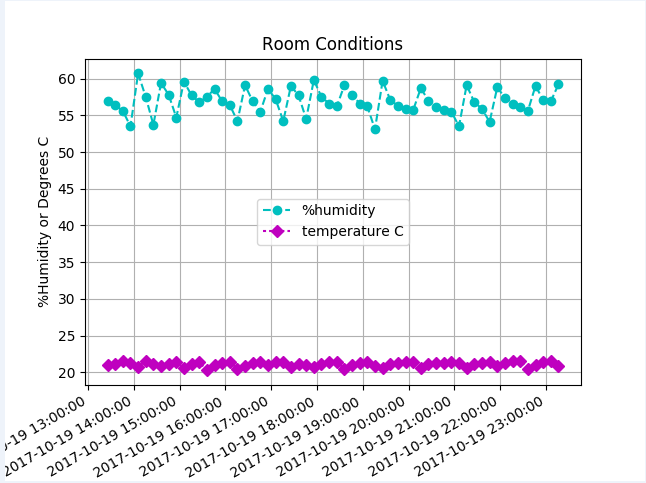 Place code here:Place code here: